Please be a Sponsor of the 70th Annual International Lily Show and Symposium.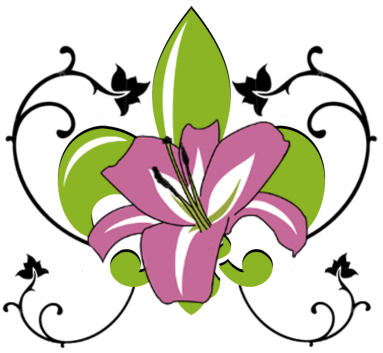 Sponsors will have their name/logo printed in the June and Sept Quarterly Bulletins, in the Awards Banquet Program, listed on the NALS 2017 Show website and posted at the Lily Showroom Floor at the Sheraton Westport Chalet Hotel, in St Louis, Missouri.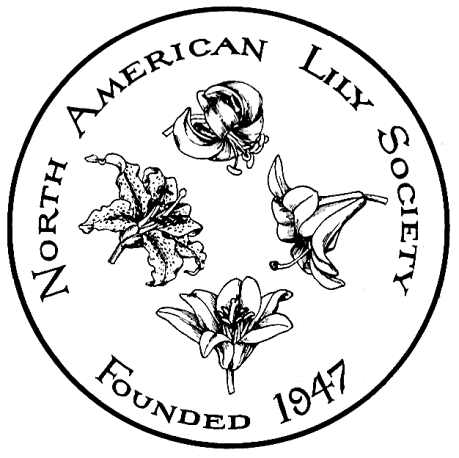 Come, be a member in the Lily Hall of Fame Leslie Woodriff	$2000 and aboveConca d’Or		$1000 to $1999Journey’s End		$500 to $999Connecticut King	$250 to $499White Henryi		$100 to $249Enchantment		$50 to $100I want to make a gift of: $___________ Tribute (optional): In Honor of: ___________________________________________________________In Memory of: _________________________________________________________No tributeHow you would like your name/logo listed in the PR materials: ________________________Mailing address: Full Name (print): _______________________________________________________ Address: ______________________________________________________________ ________________________________________________________ Phone: __________________ E-mail: _______________________________________Please return your completed form and payment to:stephanie@lilies.orgStephanie Sims, TreasurerP.O. Box 82Bonners Ferry, ID 83805Or make your donation online www.NALS2017.lilies.org NALS is a nonprofit, tax-exempt, 501(c)(3) organization. Contributions are tax deductible.